ДУМА КРАСНОСЕЛЬКУПСКОГО РАЙОНАРЕШЕНИЕ«19» декабря 2023 г.							                     № 239с. КрасноселькупО бюджете Красноселькупского района на 2024 год и на плановый период 2025 и 2026 годовРассмотрев проект бюджета Красноселькупского района на 2024 год и на плановый период 2025 и 2026 годов, руководствуясь Бюджетным кодексом Российской Федерации, Федеральным законом от 06 октября 2003 года № 131-ФЗ «Об общих принципах организации местного самоуправления в Российской Федерации», законами Ямало-Ненецкого автономного округа, Положением о бюджетном процессе в муниципальном округе Красноселькупский район Ямало-Ненецкого автономного округа, утвержденным решением Думы Красноселькупского района от 02 ноября 2021 года № 30, Уставом муниципального округа Красноселькупский район Ямало-Ненецкого автономного округа, Дума Красноселькупского района решила:Утвердить бюджет Красноселькупского района на 2024 год и на плановый период 2025 и 2026 годов.Статья 1. Основные характеристики бюджета Красноселькупского района на 2024 год и на плановый период 2025 и 2026 годов1. Утвердить основные характеристики бюджета Красноселькупского района на 2024 год:1) общий объем доходов бюджета Красноселькупского района в сумме 4 488 094 139,00 рублей, в том числе объем межбюджетных трансфертов из бюджета Ямало-Ненецкого автономного округа (далее – окружной бюджет, автономный округ) в сумме 4 039 530 139,00 рублей;2) общий объем расходов бюджета Красноселькупского района в сумме 4 488 094 139,00 рублей;3) дефицит бюджета Красноселькупского района в сумме 0,00 рублей;2. Утвердить основные характеристики бюджета Красноселькупского района на 2025 год и на 2026 год:1) общий объем доходов бюджета Красноселькупского района на 2025 год в сумме 3 802 817 822,00 рублей, в том числе объем межбюджетных трансфертов из окружного бюджета в сумме 3 340 286 822,00 рублей, и на 2026 год в сумме 3 751 027 730,00 рублей, в том числе объем межбюджетных трансфертов из окружного бюджета в сумме 3 267 213 730,00 рублей;2) общий объем расходов бюджета Красноселькупского района на 2025 год в сумме 3 802 817 822,00 рублей, в том числе условно утвержденные расходы в сумме 60 503 000,00 рублей, и на 2026 год в сумме 3 751 027 730,00 рублей, в том числе условно утвержденные расходы в сумме 126 220 000,00 рублей;3) дефицит бюджета Красноселькупского района на 2025 год в сумме 0,00 рублей, на 2026 год в сумме 0,00 рублей.Статья 2. Доходы бюджета Красноселькупского района на 2024 год и на плановый период 2025 и 2026 годов1. Утвердить доходы бюджета Красноселькупского района на 2024 год согласно приложению № 1 к настоящему решению.2. Утвердить доходы бюджета Красноселькупского района на плановый период 2025 и 2026 годов согласно приложению № 2 к настоящему решению.Статья 3. Источники финансирования дефицита бюджета Красноселькупского района1. Утвердить источники финансирования дефицита бюджета Красноселькупского района на 2024 год согласно приложению № 3 к настоящему решению.2. Утвердить источники финансирования дефицита бюджета Красноселькупского района на плановый период 2025 и 2026 годов согласно приложению № 4 к настоящему решению.Статья 4. Муниципальный долг Красноселькупского района1. Утвердить верхний предел муниципального внутреннего долга Красноселькупского района по состоянию на 01 января 2025 года в сумме 0,00 рублей, в том числе верхний предел долга по муниципальным гарантиям в валюте Российской Федерации в сумме 0,00 рублей, верхний предел муниципального внутреннего долга Красноселькупского района по состоянию на 01 января 2026 года в сумме 0,00 рублей, в том числе верхний предел долга по муниципальным гарантиям в валюте Российской Федерации в сумме 0,00 рублей, верхний предел муниципального внутреннего долга Красноселькупского района по состоянию на 01 января 2027 года в сумме 0,00 рублей, в том числе верхний предел долга по муниципальным гарантиям в валюте Российской Федерации в сумме 0,00 рублей.Статья 5. Бюджетные ассигнования бюджета Красноселькупского района на 2024 год и на плановый период 2025 и 2026 годов1. Утвердить распределение бюджетных ассигнований по разделам и подразделам классификации расходов бюджета Красноселькупского района на 2024 год и на плановый период 2025 и 2026 годов согласно приложению № 5 к настоящему решению.2. Утвердить распределение бюджетных ассигнований по разделам и подразделам, целевым статьям (муниципальным программам Красноселькупского района и непрограммным направлениям деятельности), группам и подгруппам видов расходов классификации расходов бюджета Красноселькупского района на 2024 год и на плановый период 2025 и 2026 годов согласно приложению № 6 к настоящему решению.3. Утвердить ведомственную структуру расходов бюджета Красноселькупского района на 2024 год и на плановый период 2025 и 2026 годов согласно приложению № 7 к настоящему решению.4. Утвердить распределение бюджетных ассигнований по муниципальным программам Красноселькупского района и непрограммным направлениям деятельности расходов бюджета Красноселькупского района на 2024 год и на плановый период 2025 и 2026 годов согласно приложению № 8 к настоящему решению.5. Утвердить распределение бюджетных ассигнований по целевым статьям (муниципальным программам Красноселькупского района и непрограммным направлениям деятельности) в структуре классификации расходов бюджета Красноселькупского района на 2024 год и на плановый период 2025 и 2026 годов согласно приложению № 9 к настоящему решению.6. Утвердить распределение бюджетных ассигнований, направляемых на государственную поддержку семьи и детей из окружного бюджета и бюджета Красноселькупского района, на 2024 год и на плановый период 2025 и 2026 годов согласно приложению № 10 к настоящему решению.7. Утвердить общий объем бюджетных ассигнований, направляемых на исполнение публичных нормативных обязательств, на 2024 год и на плановый период 2025 и 2026 годов согласно приложению № 11 к настоящему решению.8. Утвердить распределение бюджетных ассигнований на реализацию инициативных проектов в муниципальном округе Красноселькупский район на 2024 год согласно приложению № 12 к настоящему решению.9. Установить размер резервного фонда Администрации Красноселькупского района на 2024 год в сумме 30 000 000,00 рублей, на 2025 год в сумме 0,00 рублей и на 2026 год в сумме 0,00 рублей.Порядок использования бюджетных ассигнований резервного фонда устанавливается муниципальным правовым актом Администрации Красноселькупского района.10. Утвердить объем бюджетных ассигнований дорожного фонда Красноселькупского района на 2024 год в сумме 160 283 000,00 рублей, на 2025 год в сумме 101 118 000,00 рублей и на 2026 год в сумме 101 159 000,00 рублей.11. Утвердить распределение бюджетных ассигнований на осуществление бюджетных инвестиций в форме капитальных вложений в объекты капитального строительства муниципальной собственности, в том числе софинансирование которых осуществляется за счет межбюджетных субсидий из окружного бюджета, на 2024 год и на плановый период 2025 года согласно приложению № 13 к настоящему решению.12. Субсидии юридическим лицам (за исключением субсидий государственным (муниципальным) учреждениям), индивидуальным предпринимателям, а также физическим лицам - производителям товаров, работ, услуг на безвозмездной и безвозвратной основе в целях возмещения недополученных доходов и (или) финансового обеспечения (возмещения) затрат в связи с производством (реализацией) товаров (за исключением подакцизных товаров, кроме автомобилей легковых и мотоциклов, алкогольной продукции, предназначенной для экспортных поставок, винограда, винодельческой продукции, произведенной из указанного винограда: вин, игристых вин (шампанских), ликерных вин с защищенным географическим указанием, с защищенным наименованием места происхождения (специальных вин), виноматериалов, сахаросодержащих напитков, если иное не предусмотрено нормативными правовыми актами Правительства Российской Федерации), выполнением работ, оказанием услуг, предусмотренные настоящим решением, предоставляются в случае включения указанных расходов (мероприятий) в муниципальные программы Красноселькупского района, а также в соответствии с иными муниципальными правовыми актами Администрации Красноселькупского района.Порядки предоставления субсидий в соответствии с абзацем первым настоящей части утверждаются муниципальными правовыми актами Администрации Красноселькупского района.Субсидии муниципальным бюджетным и автономным учреждениям Красноселькупского района на цели, не связанные с финансовым обеспечением выполнения муниципального задания (за исключением субсидий, предоставляемых в соответствии со статьей 78.4 Бюджетного кодекса Российской Федерации), предусмотренные настоящим решением, предоставляются в соответствии с порядком определения объема и условиями предоставления субсидий, устанавливаемыми Администрацией Красноселькупского района. Субсидии иным некоммерческим организациям, не являющимся государственными (муниципальными) учреждениями, предусмотренные настоящим решением, предоставляются в соответствии с порядком определения объема и предоставления субсидий, устанавливаемым муниципальными правовыми актами Администрации Красноселькупского района.Статья 6. Порядок использования собственных финансовых средств бюджета Красноселькупского района для дополнительного финансового обеспечения осуществления отдельных государственных полномочий, переданных органам местного самоуправления Красноселькупского района1. Собственные финансовые средства бюджета Красноселькупского района используются на дополнительное финансовое обеспечение осуществления отдельных государственных полномочий, переданных органам местного самоуправления Красноселькупского района, в пределах объема бюджетных ассигнований, утвержденных на эти цели настоящим решением.Статья 7. Межбюджетные трансферты, предоставляемые другим бюджетам бюджетной системы Российской Федерации1. Межбюджетные трансферты, предоставляемые из бюджета Красноселькупского района другим бюджетам бюджетной системы Российской Федерации в 2024 году и плановом периоде 2025 и 2026 годов, не предусмотрены.Статья 8. Особенности использования бюджетных ассигнований по обеспечению деятельности органов местного самоуправления и муниципальных учреждений Красноселькупского района1. Органы местного самоуправления не вправе принимать решения, приводящие к увеличению в 2024 году численности муниципальных служащих Красноселькупского района, работников органов местного самоуправления, замещающих должности, не отнесенные к должностям муниципальной службы Красноселькупского района, штатной численности работников муниципальных учреждений Красноселькупского района, за исключением случаев вступления в силу федеральных законов, законов автономного округа, предусматривающих осуществление органами местного самоуправления Красноселькупского района переданных Российской Федерацией и (или) автономным округом полномочий за счет субвенций из федерального и (или) окружного бюджетов, а также случаев, предусмотренных муниципальными правовыми актами Администрации Красноселькупского района.2. Перераспределение бюджетных ассигнований по подстатьям «Заработная плата», «Начисления на выплаты по оплате труда», «Прочие несоциальные выплаты персоналу в натуральной форме», «Коммунальные услуги» и «Безвозмездные перечисления (передачи) текущего характера сектора государственного управления» (в части расходов на заработную плату, начисления на выплаты по оплате труда, коммунальные услуги) классификации операций публично-правовых образований на другие статьи и подстатьи ранее 01 декабря 2024 года не допускается, за исключением случаев перераспределения бюджетных ассигнований:- с подстатьи «Заработная плата» на подстатью «Социальные пособия и компенсации персоналу в денежной форме» (в части выплаты пособий за первые три дня временной нетрудоспособности застрахованным лицам, выплаты муниципальному служащему Красноселькупского района компенсации в случае расторжения срочного трудового договора в связи с сокращением должностей муниципальной службы в органе местного самоуправления Красноселькупского района, выплат работникам при увольнении в случае сокращения численности или штата работников в органе местного самоуправления Красноселькупского района и муниципальном учреждении) и подстатью «Пенсии, пособия, выплачиваемые работодателями, нанимателями бывшим работникам»; - в пределах подстатьи «Безвозмездные перечисления (передачи) текущего характера сектора государственного управления» с расходов на заработную плату на выплаты пособий за первые три дня временной нетрудоспособности застрахованным лицам, выплат работникам при увольнении в случае сокращения численности или штата работников муниципального учреждения Красноселькупского района.Статья 9. Особенности исполнения бюджета Красноселькупского района в 2024 году1. В ходе исполнения бюджета Красноселькупского района показатели сводной бюджетной росписи бюджета Красноселькупского района могут быть изменены без внесения изменений в настоящее решение по основаниям, предусмотренным бюджетным законодательством Российской Федерации, Положением о бюджетном процессе в муниципальном округе Красноселькупский район Ямало-Ненецкого автономного округа, утвержденным решением Думы Красноселькупского района от 02 ноября 2021 года № 30.2. Остатки субсидий, предоставленных в 2023 году муниципальным бюджетным учреждениям Красноселькупского района на финансовое обеспечение выполнения муниципальных заданий на оказание муниципальных услуг (выполнение работ), образовавшиеся в связи с недостижением установленных муниципальным заданием показателей, характеризующих объем муниципальных услуг (работ), в объеме, соответствующем не достигнутым показателям муниципального задания указанными учреждениями, подлежат в установленном Администрацией Красноселькупского района порядке возврату в бюджет Красноселькупского района.	3. Денежные средства от фактически поступивших доходов бюджета Красноселькупского района, указанных в пункте 1 статьи 16.6, пункте 1 статьи 75.1, пункте 1 статьи 78.2 Федерального закона от 10 января 2002 года № 7-ФЗ «Об охране окружающей среды», подлежат расходованию на реализацию плана мероприятий, указанных в пункте 1 статьи 16.6, пункте 1 статьи 75.1 и пункте 1 статьи 78.2 Федерального закона от 10 января 2002 года № 7-ФЗ «Об охране окружающей среды», утвержденного уполномоченным исполнительным органом Ямало-Ненецкого автономного округа, осуществляющим государственное управление в области охраны окружающей среды.Статья 10. Безвозмездные поступления от юридических лиц, имеющих целевое назначение1. Расходы, источником финансового обеспечения которых являются прочие безвозмездные поступления, в том числе от предприятий топливно-энергетического комплекса, осуществляются в соответствии с их целевым назначением по мере их фактического поступления в доход бюджета Красноселькупского района. При заключении договоров на поставку товаров (выполнение работ, оказание услуг) за счет средств, указанных в настоящей статье, предусматриваются условия оплаты с учетом положений, установленных настоящей статьей.Статья 11. Вступление в силу настоящего решения1. Настоящее решение вступает в силу с 01 января 2024 года.2. Опубликовать настоящее решение в газете «Северный Край» и разместить на официальном сайте муниципального округа Красноселькупский район Ямало-Ненецкого автономного округа.Председатель Думы Красноселькупского района						    О.Г. ТитоваГлава Красноселькупского района					  Ю.В. Фишер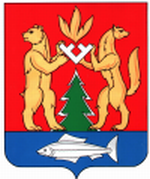 